Муниципальное казенное общеобразовательное учреждение «Средняя общеобразовательная школа с.Бабстово»ПСИХОЛОГО-ПЕДАГОГИЧЕСКИЙ СЕМИНАРдля педагоговПротокол 1ТЕМА:«Психолого-педагогическая компетентность учителя»Тематический план.1. Я в профессии и профессия во мне (профессиональное самоопределение).2. Способы оперативной саморегуляции. 3. Эмоциональное выгорание педагогов.4. Самоорганизация как профессионально значимое качество.Особенности профессионального и межличностного общения в педагогическом коллективе.Цель: развитие психологической культуры педагогов; осознание своей индивидуальности; формирование значимости установок в жизни; развитие у педагогов коммуникативных навыков, средств позитивного проектирования индивид. развития ученика, актуализацию личного опыта в общении с учащимися.Ход занятия.1. Организационный момент:      Тема, цели, задачи, планируемый результат, план занятия, время работы.2. Диагностика функционального состояния организма.   2.1Анкета «Моя готовность»   2.2 Анкета «Определите свое состояние»  3. Понятие синдрома эмоционального выгорания.   3.1 Разминка.Упражнение «Броуновское движение»   3.2 Информирование: понятие, суть, признаки проявления, причины и последствия.4. Способы сохранения высокой умственной работоспособности.   4.1 Приемы арт-терапииУпражнение «Нарисуй эмоцию».Упражнение.Предлагаю начать работу с одного интересного упражнения.- Перед вами лежат листок, ваша задача назвать личностные качества человека изображенного на фотографии. (добрый, злой, умный, дружелюбный, лживый, щедрый, скупой и т.п.)У каждого участника фото одного и того же человека, они об этом не знают, но под фотографией дана установка об этом человеке, у одних положительная, у других отрицательная. (Например: фото №1 – Успехи в обучении у этого человека не достаточно хорошие, друзей не имеет, единственный ребенок в семье; фото №2 – Живет в неполной семье, ухаживает за больной матерью, имеет много друзей и т.п.)- Почему вы выбрали именно эти качества?- Что повлияло на ваше мнение?Следовательно – эта надпись явилась для вас установкой.На самом деле этот юноша, _______________________________________________.Сегодня мы поговорим с вами об установках.Установки окружают нас везде. Это и характеристики, написанные учителями из других школ на вновь пришедших и отзывы о ребенке других людей.5. Подведение итогов.Психолог:   Г.В.Фирсова.16.09.2021 г.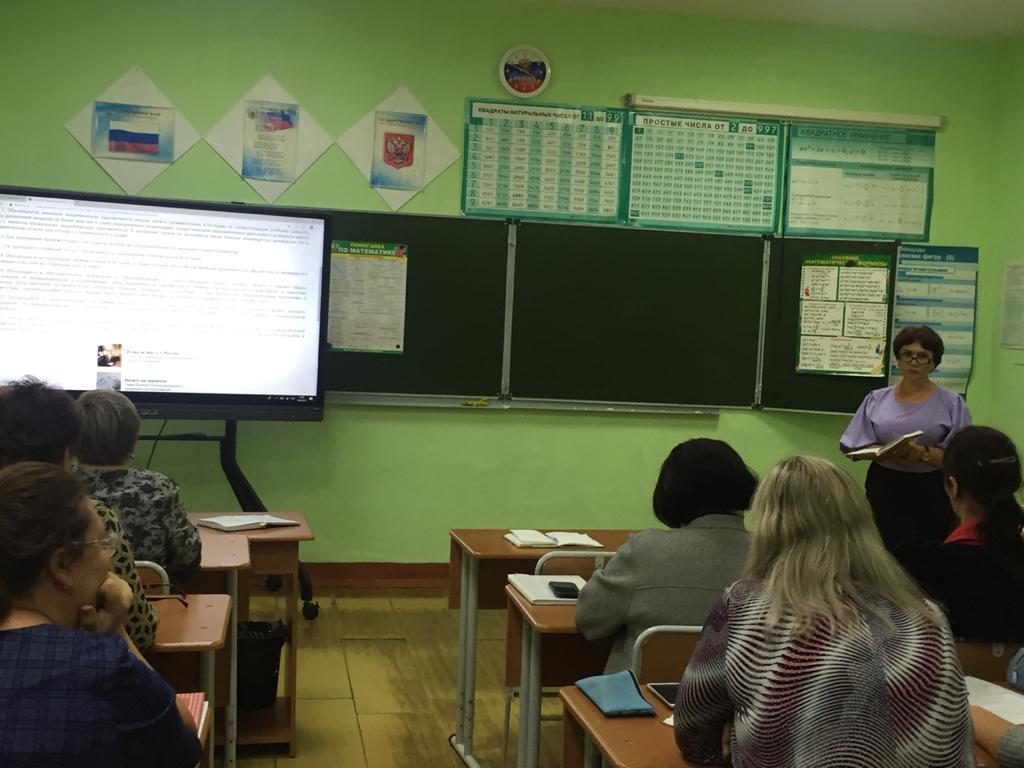 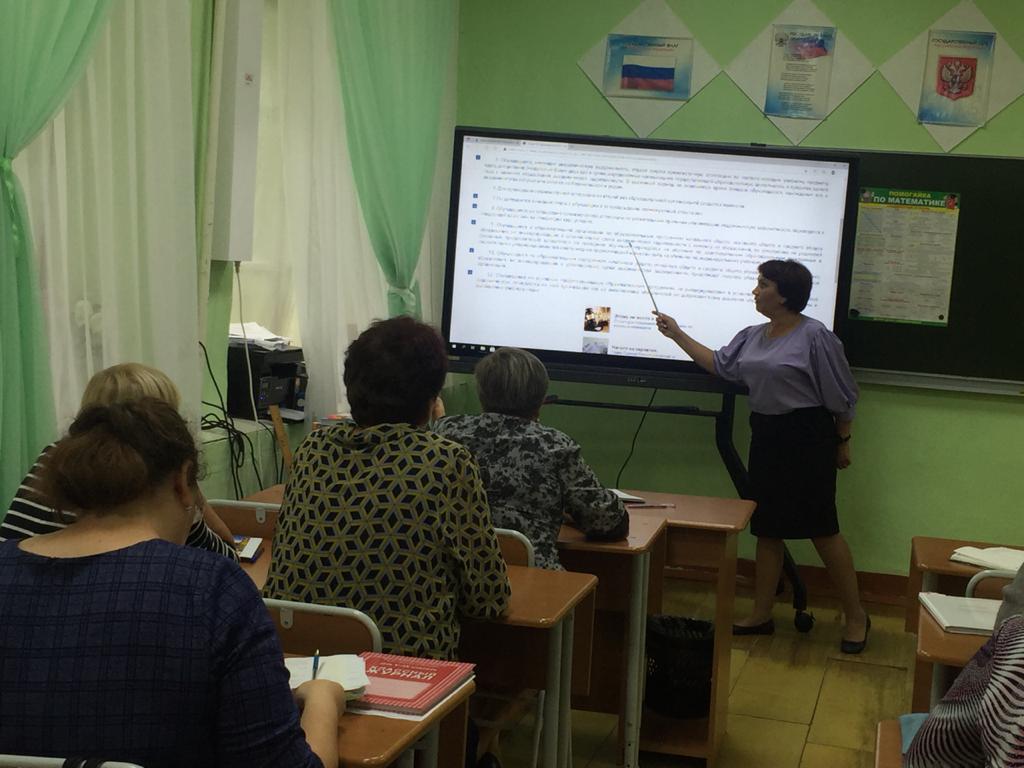 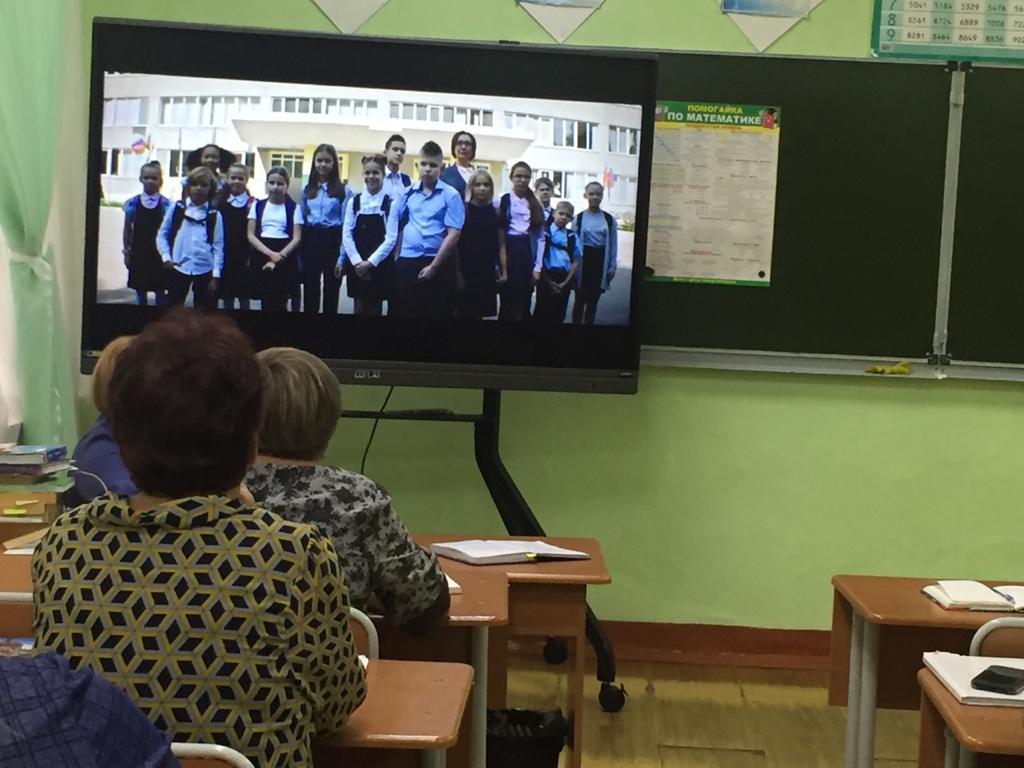 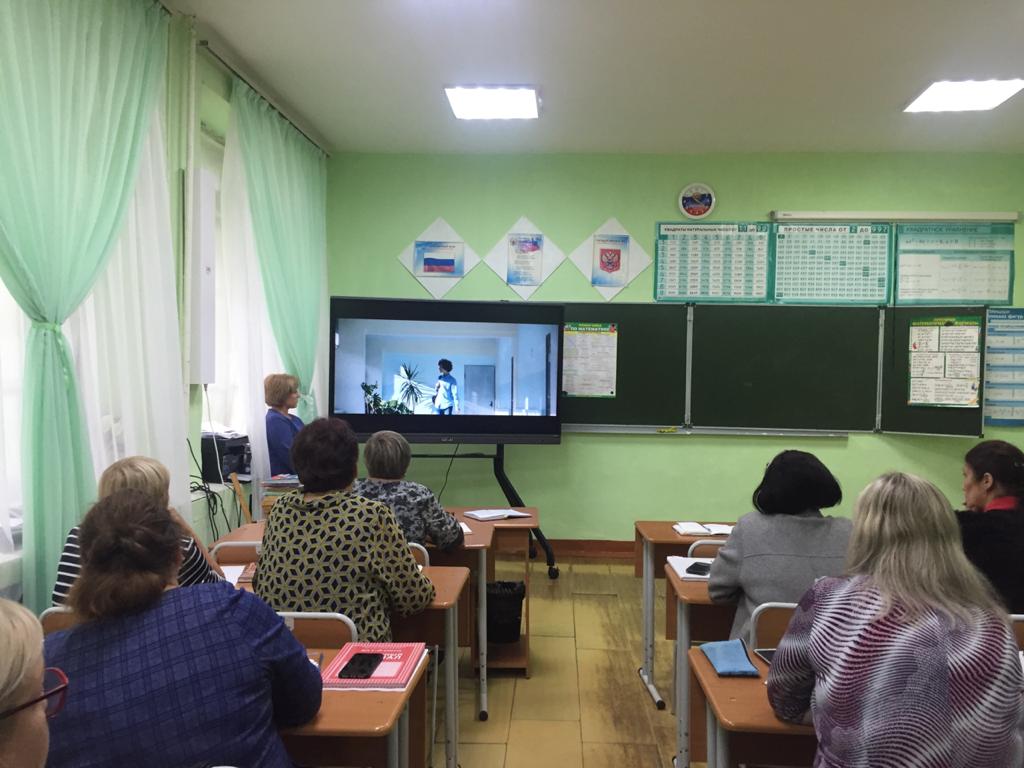 ПРИЛОЖЕНИЕ 1 Тест «Уровень стресса»:Инструкция: «Вам предлагается ответить на вопросы, которые касаются Вашего самочувствия и здоровья. Отвечая на вопрос, Вы можете выбрать один из вариантов ответа: 1.меня легко раздражают мелочи, которые другие считают пустяками.а)почти никогда; б)редко;    в) часто; г) почти всегда2.я нервничаю, когда приходится кого-то ждать.а)почти никогда; б)редко;    в) часто; г) почти всегда3.когда я сержусь, то могу кого-нибудь обидеть.а)почти никогда; б)редко;    в) часто; г) почти всегда4.не переношу, когда меня критикуют.а)почти никогда; б)редко;    в) часто; г) почти всегда5.краснею, когда попадаю в неловкое положение.а)почти никогда; б)редко;    в) часто; г) почти всегда6.если меня толкнут в транспорте, я отвечаю тем же.а)почти никогда; б)редко;    в) часто; г) почти всегда7.на встречи никогда не опаздываю.а)почти никогда; б)редко;    в) часто; г) почти всегда8.стараюсь занять свое свободное время чем-то полезным.а)почти никогда; б)редко;    в) часто; г) почти всегда9.часто меня раздражают долгие объяснения, поэтому перебиваю говорящего.а)почти никогда; б)редко;    в) часто; г) почти всегда10.страдаю отсутствием аппетита.а)почти никогда; б)редко;    в) часто; г) почти всегда11.по утрам чувствую себя скверно.а)почти никогда; б)редко;    в) часто; г) почти всегда12.ощущаю постоянную усталость, плохо сплю, не могу отключиться от забот.а)почти никогда; б)редко;    в) часто; г) почти всегда13. испытываю беспокойство без видимых причин.а)почти никогда; б)редко;    в) часто; г) почти всегда14.даже когда сплю, не чувствую себя отдохнувшим.а)почти никогда; б)редко;    в) часто; г) почти всегда15.бывают боли в спине и шее.а)почти никогда; б)редко;    в) часто; г) почти всегда16.думаю, что у меня не в порядке сердце.а)почти никогда; б)редко;    в) часто; г) почти всегда17.когда слушаю других, барабаню пальцами по столу, качаю ногой.а)почти никогда; б)редко;    в) часто; г) почти всегда18.мне кажется, что меня не хвалят даже за действительные успехи.а)почти никогда; б)редко;    в) часто; г) почти всегда19.считаю себя во многом не хуже, а то и лучше других, но никто это не признает.а)почти никогда; б)редко;    в) часто; г) почти всегда20.мой рацион крайне не постоянен, часто не запоминаю, что ем.а)почти никогда; б)редко;    в) часто; г) почти всегдаА-1балл, Б-2 балла, В-3 балла,Г-4 бал.Приложение 2 ДИАГНОСТИЧЕСКАЯ КАРТАУважаемые коллеги! Оцените, пожалуйста, предложенные критерии своей готовности по 5-балльной шкале.№№№Критерии12345I. Мотивационнотворческая направленность личностиI. Мотивационнотворческая направленность личностиI. Мотивационнотворческая направленность личностиI. Мотивационнотворческая направленность личностиI. Мотивационнотворческая направленность личностиI. Мотивационнотворческая направленность личностиI. Мотивационнотворческая направленность личностиI. Мотивационнотворческая направленность личностиI. Мотивационнотворческая направленность личности111Заинтересованность в творческой деятельности222Стремление к творческим достижениям333Стремление к лидерству444Стремление к получению высокой оценки деятельности со стороны администрации555Личная значимость творческой деятельности666Стремление к самосовершенствованиюВсегоВсегоВсегоВсегоВсегоВсегоВсегоВсегоВсегоII. Креативность педагогаII. Креативность педагогаII. Креативность педагогаII. Креативность педагогаII. Креативность педагогаII. Креативность педагогаII. Креативность педагогаII. Креативность педагогаII. Креативность педагога77Способность отказаться от стереотипов в педагогической деятельности, преодолеть инерцию мышленияСпособность отказаться от стереотипов в педагогической деятельности, преодолеть инерцию мышления88Стремление к рискуСтремление к риску99Критичность мышления, способность к оценочным суждениямКритичность мышления, способность к оценочным суждениям1010Способность к самоанализу, рефлексииСпособность к самоанализу, рефлексииВсегоВсегоВсегоВсегоВсегоВсегоВсегоВсегоВсегоIII. Профессиональные способности педагога к осуществлению инновационной деятельностиIII. Профессиональные способности педагога к осуществлению инновационной деятельностиIII. Профессиональные способности педагога к осуществлению инновационной деятельностиIII. Профессиональные способности педагога к осуществлению инновационной деятельностиIII. Профессиональные способности педагога к осуществлению инновационной деятельностиIII. Профессиональные способности педагога к осуществлению инновационной деятельностиIII. Профессиональные способности педагога к осуществлению инновационной деятельностиIII. Профессиональные способности педагога к осуществлению инновационной деятельностиIII. Профессиональные способности педагога к осуществлению инновационной деятельности11Владение методами педагогического исследованияВладение методами педагогического исследованияВладение методами педагогического исследования12Способность к планированию экспериментальной работыСпособность к планированию экспериментальной работыСпособность к планированию экспериментальной работы13Способность к созданию авторской концепцииСпособность к созданию авторской концепцииСпособность к созданию авторской концепции14Способность к организации экспериментаСпособность к организации экспериментаСпособность к организации эксперимента15Способность к коррекции своей деятельностиСпособность к коррекции своей деятельностиСпособность к коррекции своей деятельности16Способность использовать опыт творческой деятельности других педагоговСпособность использовать опыт творческой деятельности других педагоговСпособность использовать опыт творческой деятельности других педагогов17Способность к сотрудничествуСпособность к сотрудничествуСпособность к сотрудничеству18Способность творчески разрешать конфликтыСпособность творчески разрешать конфликтыСпособность творчески разрешать конфликтыВсегоВсегоВсегоВсегоВсегоВсегоВсегоВсегоВсегоIV. Индивидуальные особенности личности педагогаIV. Индивидуальные особенности личности педагогаIV. Индивидуальные особенности личности педагогаIV. Индивидуальные особенности личности педагогаIV. Индивидуальные особенности личности педагогаIV. Индивидуальные особенности личности педагогаIV. Индивидуальные особенности личности педагогаIV. Индивидуальные особенности личности педагогаIV. Индивидуальные особенности личности педагога19Работоспособность в творческой деятельностиРаботоспособность в творческой деятельностиРаботоспособность в творческой деятельности20Уверенность в себеУверенность в себеУверенность в себе21ОтветственностьОтветственностьОтветственностьВсего:Всего:Всего:Всего:ИтогИтогИтогИтогОбработка результатовНа основе полученных результатов делаются выводы:о высоком уровне готовности педагога к участию в инновационной деятельности – набрано от 84 до 71 балла;среднем уровне – от 70 до 55 баллов;низком уровне – менее 55 баллов.